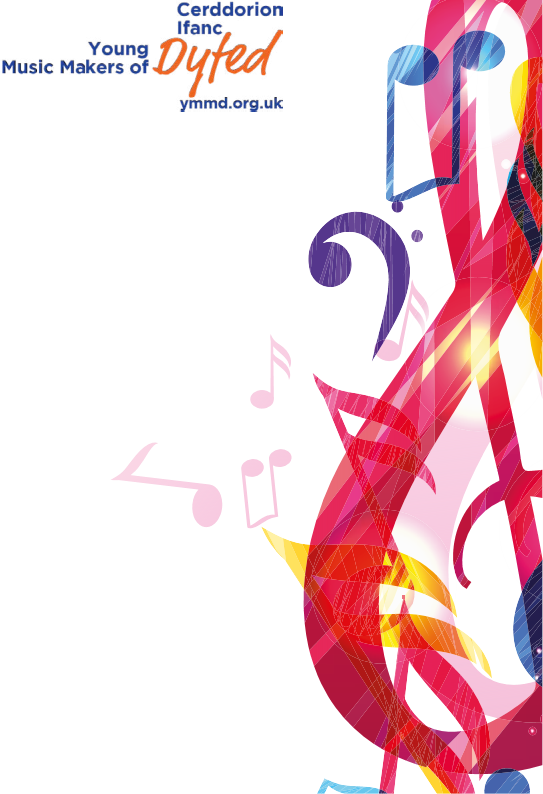 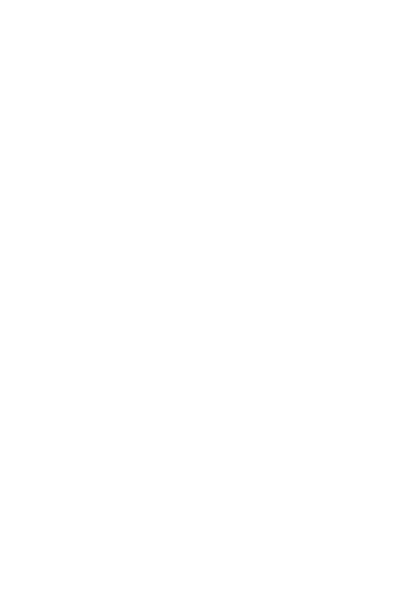 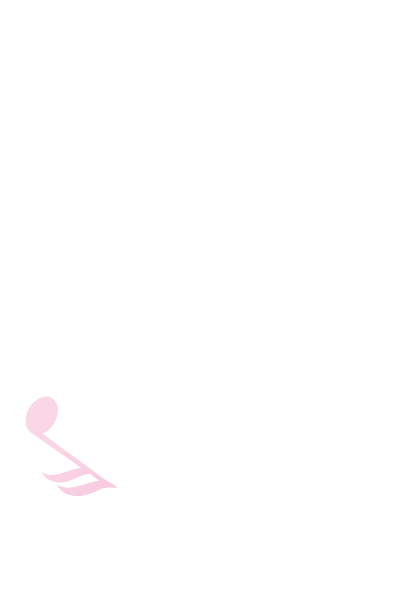 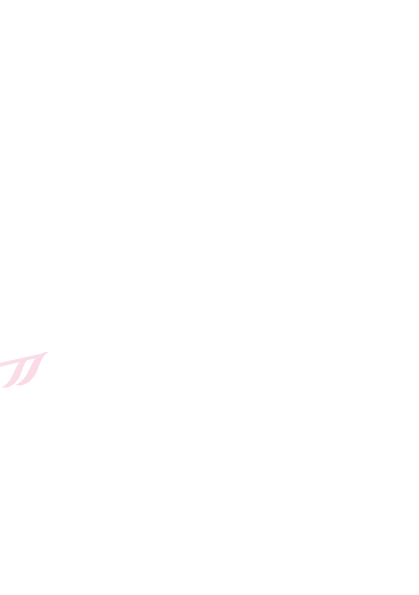 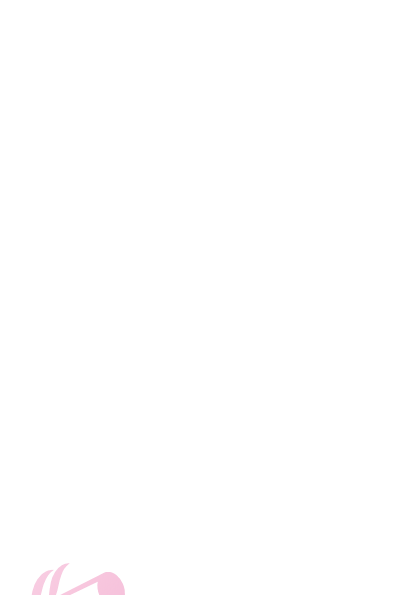 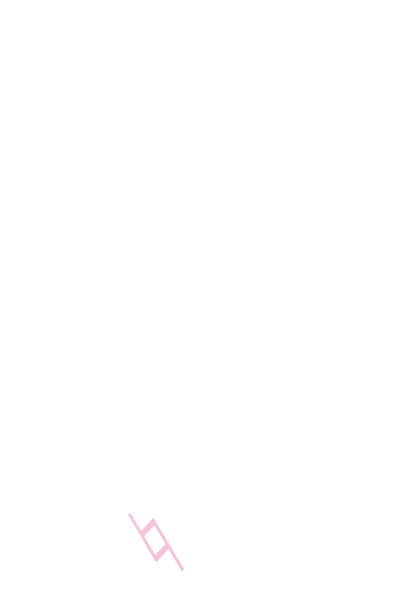 CYNGERDD CERDDORION IFANCYOUNG MUSICIANS CONCERTNos Iau Medi 19ed 2019 Thursday September 19th 20197.00 yh/pmEglwys y Santes Fair, Dinbych-y-pysgodSt Mary’s Church, TenbyMynediad: £8 (disgyblion dan 18 oed am ddim)Tickets: £8. (students under 18 free)